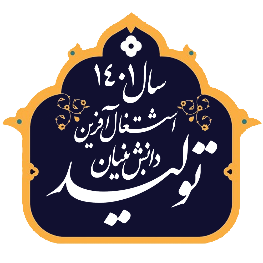 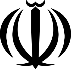 Islamic Republic of IranMinistry of EducationCenter of International Affairs and Schools AbroadTehran International and Adaptive School1. Enrollment2022-2023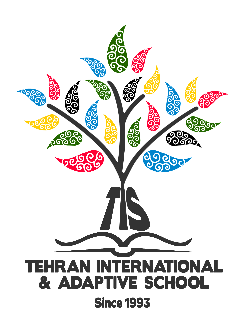 FIRST NAME: FIRST NAME: Student’sLAST NAME: LAST NAME: Student’sDate of Birth: Grade:  Grade:  Please do not write in this space ( For Office Use Only )Please attach the following documents:                                          Six photos (colored 3 4)                                               Recommendation Letter by previous school(new comers)            Passport copies of all written pages                               The original report cards and transcripts of the last 2                                 (student, father& mother)                                             academic years signed and sealed by Iranian Embassy        Residence Visa (foreigners only)                                   where the student studied.      Student and parents’ (father & mother) I. D.                 Vaccination Cards + Copy (new comers)                                                                                           all the written pages.If the student is not under supervision of his Father or Mother, the guardian should fill the form below.The student lives with his:           Father ⃝            Mother ⃝            Both ⃝            Other(s) ⃝* In order to receive a document from the admission office, please submit an application a few days in advance.TUITION FEE (I pay the amount on account)Bank Account No: 3170-65167 (Rials only), Tejarat BankThe above mentioned fees won’t include school transportation, textbooks and uniform fees.I hereby undertake that I will pay the extra classes’ fees, based on school regulations.*Please be advised that the annual fee for IBDP for each individual student is 600 Euros that is paid  upon the updated currency rate.                                                        bPlease do not write in this space ( For Office Use Only )Please attach the following documents:                                          Six photos (colored 3 4)                                               Recommendation Letter by previous school(new comers)            Passport copies of all written pages                               The original report cards and transcripts of the last 2                                 (student, father& mother)                                             academic years signed and sealed by Iranian Embassy        Residence Visa (foreigners only)                                   where the student studied.      Student and parents’ (father & mother) I. D.                 Vaccination Cards + Copy (new comers)                                                                                           all the written pages.If the student is not under supervision of his Father or Mother, the guardian should fill the form below.The student lives with his:           Father ⃝            Mother ⃝            Both ⃝            Other(s) ⃝* In order to receive a document from the admission office, please submit an application a few days in advance.TUITION FEE (I pay the amount on account)Bank Account No: 3170-65167 (Rials only), Tejarat BankThe above mentioned fees won’t include school transportation, textbooks and uniform fees.I hereby undertake that I will pay the extra classes’ fees, based on school regulations.*Please be advised that the annual fee for IBDP for each individual student is 600 Euros that is paid  upon the updated currency rate.                                                        bPlease do not write in this space ( For Office Use Only )Please attach the following documents:                                          Six photos (colored 3 4)                                               Recommendation Letter by previous school(new comers)            Passport copies of all written pages                               The original report cards and transcripts of the last 2                                 (student, father& mother)                                             academic years signed and sealed by Iranian Embassy        Residence Visa (foreigners only)                                   where the student studied.      Student and parents’ (father & mother) I. D.                 Vaccination Cards + Copy (new comers)                                                                                           all the written pages.If the student is not under supervision of his Father or Mother, the guardian should fill the form below.The student lives with his:           Father ⃝            Mother ⃝            Both ⃝            Other(s) ⃝* In order to receive a document from the admission office, please submit an application a few days in advance.TUITION FEE (I pay the amount on account)Bank Account No: 3170-65167 (Rials only), Tejarat BankThe above mentioned fees won’t include school transportation, textbooks and uniform fees.I hereby undertake that I will pay the extra classes’ fees, based on school regulations.*Please be advised that the annual fee for IBDP for each individual student is 600 Euros that is paid  upon the updated currency rate.                                                        b